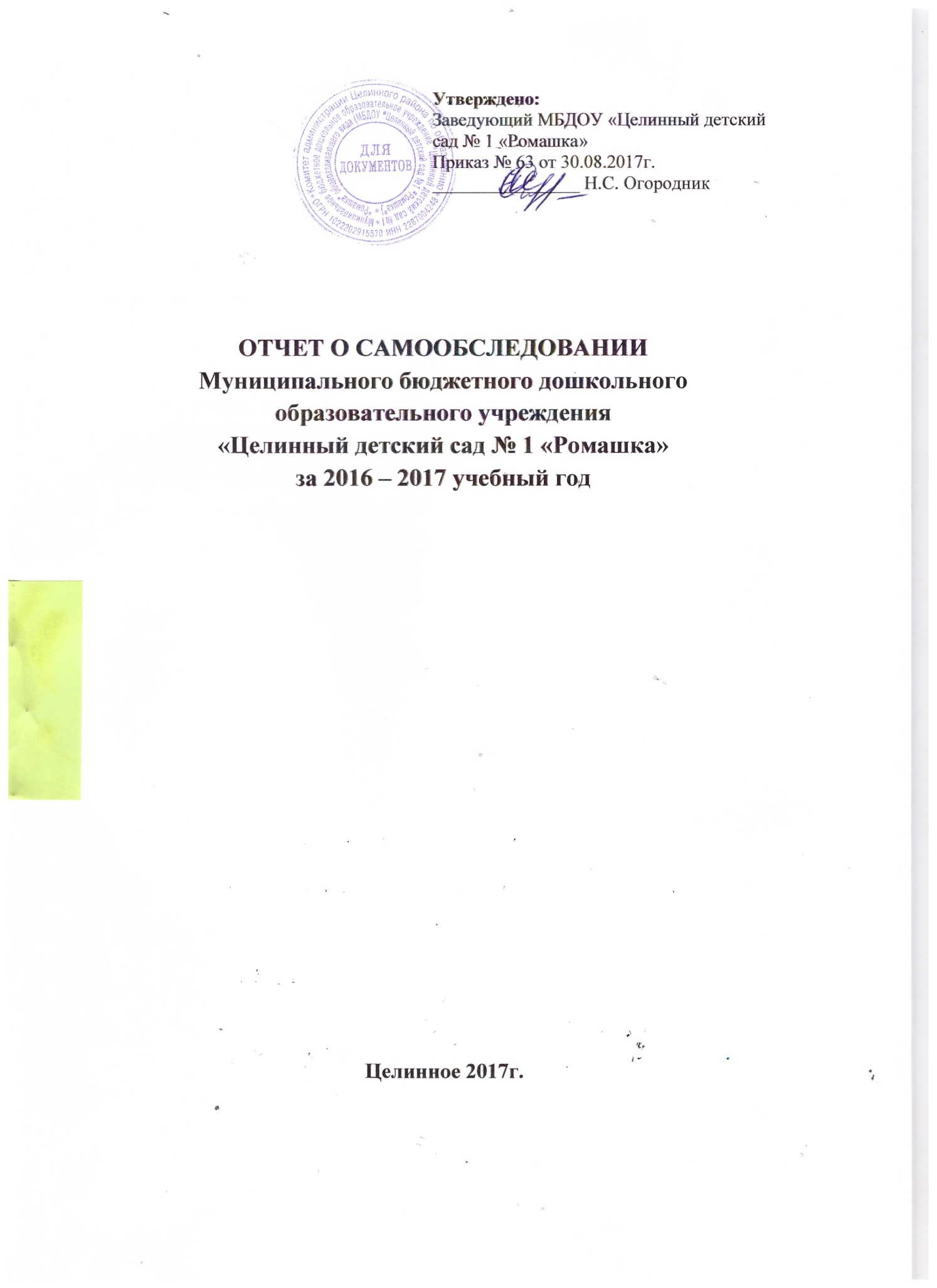 ОТЧЕТ О САМООБСЛЕДОВАНИИМуниципального бюджетного дошкольного образовательного учреждения «Целинный детский сад № 1 «Ромашка»за 2016 – 2017 учебный годЦелинное 2017г.Председатель комиссии:О.А. КазанинаЧлены комиссии:Н.М. ЗыковаО.В. БритвинаОтчет рассмотрен на заседании Педагогического совета Муниципального бюджетного дошкольного образовательного учреждения «Целинный детский сад № 1 «Ромашка» общеразвивающего вида Целинного района Алтайского края «_30_» _августа_ 2017г., протокол заседания №_4_СТРУКТУРА ОТЧЁТА:Раздел  9   Внутренняя система оценки качества образования                          19Показатели деятельности организации, подлежащей самообследованию    22Введение. Процедуру самообследования МБДОУ «Целинный детский сад № 1 «Ромашка»  регулируют следующие нормативные документы: - Федеральный закон «Об образовании в Российской Федерации» № 273-ФЗ от 29.12.2012г. - Постановление Правительства Российской Федерации № 582 от 10.07.2013 г. «Об утверждении правил размещения на официальном сайте образовательной организации в информационно-телекоммуникационной сети «Интернет» и обновления информации об образовательной организации». - Приказ Министерства образования и науки Российской Федерации № 462 от 14.06.2013г. «Об утверждении Порядка проведения самообследования образовательных организаций». - Приказ Министерства образования и науки Российской Федерации № 1324 от 10.12.2013 г. «Об утверждении показателей деятельности образовательной организации, подлежащей самообследованию». Информационная открытость образовательной организации определена статьей 29 Федерального закона от 29.12.2012 г. № 273-ФЗ «Об образовании в Российской Федерации» и пунктом 3 Правил размещения на официальном сайте образовательной организации в информационно-телекоммуникационной сети «Интернет» и обновления информации об образовательной организации, утвержденных Постановлением Правительства Российской Федерации от 10.07.2013 г. № 582. В соответствии с приказом Министерства образования и науки Российской Федерации от 14 июня 2013 г. № 462 «Об утверждении Порядка проведения самообследования образовательной организацией (пункты 3 и 8)», образовательные организации должны ежегодно проводить самообследование, представлять отчет о самообследовании учредителю не позднее 01 сентября года, следующего за отчетным, и размещать информацию на официальном сайте и в информационно-телекоммуникационных сетях. Отчет составляется по состоянию на 1 августа текущего года. Цель самообследования - обеспечение доступности и открытости информации о состоянии развития организации на основе анализа показателей, установленных федеральным органом исполнительной власти, а также подготовка отчета о результатах самообследования. Задачи самообследования: - получение объективной информации о состоянии образовательного процесса в ДОУ; - выявление положительных и отрицательных тенденций в образовательной деятельности; - установление причин возникновения проблем и поиск путей их устранения. В процессе самообследования проводится оценка: - образовательной деятельности; - системы управления организацией; - организации учебного процесса; - качества кадрового, учебно-методического, информационного обеспечения, материально- технической базы; А также - анализ показателей деятельности организации, подлежащей самообследованию, устанавливаемых федеральным органом исполнительной власти, осуществляющим функции по выработке государственной политики и нормативно-правовому регулированию в сфере образования. Процедура самообследования включает в себя следующие этапы: - планирование и подготовку работ по самообследованию; - организацию и проведение самообследования; - обобщение полученных результатов и на их основе формирование отчета; - рассмотрение отчета органом управления организации, к компетенции которого относится решение данного вопроса.Аналитическая частьРаздел 1. Организационно-правовое обеспечение образовательной деятельности 1.1. Общие сведения об организации:- исторические сведения об организацииМуниципальное бюджетное  дошкольное образовательное учреждение«Целинный детский сад № 1 «Ромашка» общеразвивающего вида Целинного района Алтайского края введено в эксплуатацию  1950 г.  Детский сад реконструирован из здания райкома партии 1977 г. Юридический адрес МБДОУ:  659430, Алтайский край, Целинный  район,с. Целинное, ул. Победы, 6, тел. 8(38596)2-16-72                                                        Фактический адрес:  659430, Алтайский край, Целинный  район,с. Целинное, ул.Победы.6, тел. 8 (38596)2-16-72                                                        E-mail: nat.ogorodnik@yandex.ruРежим работы: с 08 часов 00 минут до 18 часов 30 минут, длительность – 10 часов 30 минут, суббота, воскресенье - выходнойНа  основании Постановления Администрации Целинного района «О внесении изменений в Постановление № 450 от 30.12.2011 года «Об утверждении реестра по изменению типа муниципальных учреждений района» № 463 от 20.09.2011 г.»  зарегистрирован тип  дошкольного образовательного учреждения как Муниципальное бюджетное 	дошкольное образовательное учреждение  «Целинный детский сад № 1 «Ромашка» общеразвивающего вида Целинного района Алтайского края.Здание детского сада кирпичное, двухэтажное, бетонные перекрытия, кровля-сайдинг. Имеются: музыкальный зал, групповые комнаты, спальни, приемные, туалетные помещения, пищеблок, прачечная, кастелянная, медицинский кабинет, кабинет заведующего.  В детском саду функционируют 4 группы: 1 младшая группа, 2 младшая группа, средняя группа, старшая группа.Территория детского сада озеленена насаждениями, газон, клумбы, игровые площадки. Общая площадь земельного участка детского сада - 2500  кв. метров, общая площадь детского сада – 592.2 кв.м. Здание детского сада находится в оперативном управлении.- миссия образовательной организацииМиссия ДОУ заключается в создании благоприятных условий для полноценного проживания ребенком дошкольного детства, это:охрана жизни и укрепления физического и психического здоровья детей; всестороннее развитие психических и физических качеств в соответствии с возрастными и индивидуальными особенностями,формирование основ базовой культуры личности,подготовка ребенка к жизни в современном обществе, развитие готовности к обучению в школе, формирование компетентностей, обеспечивающих благоприятную адаптацию и успешное вхождение в новую социальную ситуацию,установление доверительного делового контакта между семьей и детским садом;поиск оптимальных форм взаимодействия с семьей для обеспечения полноценного развития ребенка, результативного сотрудничества и повышения психолого-педагогической культуры родителей;создании единого образовательного пространства (удовлетворение потребностей семьи в оздоровительной работе с ребенком, коррекционной деятельности, развитии индивидуальных способностей, заложенных в каждом ребенке).- воспитательно-образовательные целиУчреждение осуществляет в качестве  основной цели  своей деятельности образовательную деятельность по  реализации основных общеобразовательных    программ   дошкольного образования, присмотр и уход за воспитанниками в возрасте от двух месяцев (при наличии соответствующих условий) до прекращения образовательных отношений.Основными задачами Учреждения согласно ФГОС являются:а) охрана и укрепление физического и психического здоровья детей, в том числе их эмоционального благополучия;б) обеспечение равных возможностей для полноценного развития каждого ребенка в период дошкольного детства независимо от места жительства, пола, нации, языка, социального статуса, психофизиологических и других особенностей (в том числе ограниченных возможностей здоровья);в) создание благоприятных условий развития детей в соответствии с их возрастными и индивидуальными особенностями и склонностями, развития способностей и творческого потенциала каждого ребенка как субъекта отношений с самим собой, другими детьми, взрослыми и миром;г) объединение обучения и воспитания в целостный образовательный процесс на основе духовно-нравственных и социокультурных ценностей и принятых в обществе правил и норм поведения в интересах человека, семьи, общества;д) формирование общей культуры личности детей, в том числе ценностей здорового образа жизни, развития их социальных, нравственных, эстетических, интеллектуальных, физических качеств, инициативности, самостоятельности и ответственности ребенка, формирования предпосылок учебной деятельности;е) формирование социокультурной среды, соответствующей возрастным, индивидуальным, психологическим и физиологическим особенностям детей;ж) обеспечение психолого-педагогической поддержки семьи и повышения компетентности родителей (законных представителей) в вопросах развития и образования, охраны и укрепления здоровья детей.- принципы стратегического развития        Управление Учреждением осуществляется в соответствии с федеральными законами, иными нормативными правовыми актами и Уставом на основе сочетания принципов единоначалия и коллегиальности.1.2. Руководящие работники образовательной организации1.3. Сведения об основных нормативных документахДеятельность ДОУ регулируется локальными актами: Уставом, Коллективным договором, положениями, приказами.Ежегодно ведется работа по созданию и обогащению нормативно-информационного обеспечения управления дошкольным образовательным учреждением. В 2016-2017 учебном году внесены изменения в локальные акты (положения) в соответствии с действующим законодательством.Выводы: нормативно-правовая база соответствует нормативным положениям в системе образования и Уставу МБДОУ «Целинный детский сад № 1 «Ромашка».Раздел 2. Структура и система управленияУправление дошкольной организацией осуществляется в соответствии с Законодательством Российской Федерации, на принципах демократичности, открытости, приоритета общечеловеческих ценностей, охраны жизни и здоровья человека, свободного развития личности. Управление осуществляется на основе сочетания принципов единоначалия и коллегиальности. Единоличным исполнительным органом Учреждения является заведующий, который осуществляет текущее руководство деятельностью Учреждения.В Учреждении эффективно действуют коллегиальные органы управления, к которым относятся: общее собрание трудового коллектива, Педагогический совет, родительский комитет. Структура, порядок формирования, срок полномочий и компетенция органов управления ДОУ, принятия ими решений устанавливаются Уставом ДОУ в соответствии с законодательством Российской Федерации. Деятельность коллегиальных органов управления осуществляется в соответствии с Положениями. Представительным органом работников является действующий в ДОУ профессиональный союз работников образования (Профсоюзный комитет). В ДОУ используются эффективные формы контроля, различные виды мониторинга (управленческий, методический, педагогический, контроль состояния здоровья детей). Система управления в ДОУ обеспечивает оптимальное сочетание традиционных и современных инновационных тенденций, что позволяет эффективно организовать образовательное пространство ДОУ. Воспитательно – образовательная работа организуется в соответствии с Образовательной программой. Образовательная деятельность планируется согласно циклограмме, утверждённой на педсовете. Непрерывная образовательная деятельность организуются с 1 сентября по 31 мая. Работа в группах организуется по рабочим программам, включающим: перспективное планирование, разработанное педагогами ДОУ, программы принимаются на Педагогическом совете, утверждаются приказом заведующего. Содержание перспективного планирования соответствует учебному плану. Количество и продолжительность образовательной деятельности, устанавливаются в соответствии с санитарно – гигиеническими нормами и требованиями, регламентируются учебным планом. При составлении циклограммы непрерывной образовательной деятельности соблюдены перерывы (динамические паузы) продолжительностью не менее 10 минут, предусмотрено время для физкультурных минуток, двигательных пауз. В комплексы педагоги включают корригирующие упражнения на осанку, зрение, плоскостопие, дыхательные упражнения.Согласно п. 4.3 Федерального государственного образовательного стандарта дошкольного образования, утв. приказом Министерства образования  и науки Российской Федерации от 17.10.2013 № 1155 (далее – ФГОС ДО, Стандарт), целевые ориентиры (социально-нормативные возрастные характеристики возможных достижений ребёнка на этапе завершения уровня дошкольного образования) не подлежат непосредственной оценке,  т.ч. в виде  педагогической диагностики (мониторинга), а также не являются основанием для их формального сравнения с реальными достижениями детей. Однако, согласно   п.3.2.3   Стандарта, в целях оценки эффективности педагогических действий и лежащей в основе их дальнейшего планирования, может проводиться оценка индивидуального развития детей дошкольного возраста в рамках педагогической диагностики (мониторинга) Оценка индивидуального развития детей заключалась в анализе освоения ими содержания образовательных областей: социально – коммуникативное, познавательное, речевое, художественно – эстетическое, физическое развитие.Мониторинг осуществлялся в форме регулярных наблюдений педагога за детьми в повседневной жизни и в процессе непрерывной    образовательной деятельности с ними.   Таблицы (карты наблюдений детского развития) педагогической диагностики заполнялись 2 раза в год (сентябрь, май) для проведения сравнительного анализа. Отслеживание эффективности усвоения Программы воспитанниками детского сада показало, что показатели развития детей соответствуют их психологическому возрасту. По результатам педагогической диагностики дети показали положительный результат усвоения программного материала. Такие результаты достигнуты благодаря использованию в работе методов, способствующих развитию самостоятельности, познавательных интересов детей, созданию проблемно-поисковых ситуаций.В ДОУ созданы условия для оказания помощи детям с нарушениями речи. Учителем – логопедом разработана система планирования коррекционной работы с детьми, имеющими нарушения в речевом развитии, составлены рекомендации по формированию лексико-грамматических категорий у детей с нарушением речи, обучению грамоте детей с общим недоразвитием речи.Оценка взаимодействия семьи и ДОО:Работа с родителями – это сложная и важная часть деятельности педагога и детского сада в целом. Взаимодействие педагогического коллектива с семьями воспитанников строится на основе сотрудничества и направлено на обеспечение психолого- педагогической поддержки и повышения педагогической компетентности родителей по вопросам развития и образования детей, охраны и укрепления их физического и психического здоровья, развития их индивидуальных способностей, а также на создание условий для участия родителей (законных представителей) в образовательной деятельности детского сада. Анализ качественного, социального состава семейКоличество многодетных семей – 15Количество малообеспеченных семей – 45Количество неполных семей – 12Только мать – 11Только отец - 1Ребёнок по порядку рождения – Первый – 64Второй – 41Третий – 10Четвёртый - 0Количество детей, находящихся на опеке – 3Дети инвалиды – 1  Взаимодействие с родителями выстаивается по нескольким направлениям: - участие в управлении детским садом; - совместная образовательная деятельность; - помощь в благоустройстве территории и помещений. Психолого-педагогическое просвещение осуществляется через проведение:- общесадовских и групповых собраний и конференций; - консультаций воспитателей и специалистов; - оформление родительского уголка в группах; - индивидуальное консультирование; - мастер-классы специалистов. Родители (законные представители) являются постоянными участниками праздников и развлечений, конкурсов, выставок, походов и экскурсий и т.п. С целью информирования родителей (законных представителей) о правах, обязанностях и ответственности участников образовательного процесса в учреждении осуществляются следующие: - на странице (сведения об образовательной организации) официального сайта размещены основные нормативно-правовые документы, регламентирующие деятельность детского сада: устав, лицензия на осуществление образовательной деятельности, свидетельство об аккредитации, расписание непосредственно образовательной деятельности; - информация о правах, обязанностях и ответственности участников образовательного процесса в виде выдержек из Федерального закона от 29.12.2012 № 273-ФЗ «Об образовании в Российской Федерации» размещается на специальных информационных стендах общеобразовательного учреждения в холле (стендовая информация); - доступен родителям (законным представителям Федеральный закон от 29.12.2012 № 273-ФЗ «Об образовании в Российской Федерации».Вывод: Структура и механизм управления ДОУ определяют стабильное функционирование. Демократизация системы управления способствует развитию инициативы участников образовательного процесса (педагогов, родителей (законных представителей), детей.Раздел 3. Содержание и качество воспитательно – образовательного процессаОбразовательная деятельность в ДОУ строится в соответствии с нормативно – правовыми документами. В дошкольном образовательном учреждении разработана и принята на заседании Педагогического совета Образовательная программа дошкольного образования в соответствии с федеральным государственным образовательным стандартом дошкольного образования.Образовательная программа дошкольной организации, её структура, объем и содержание соответствуют требованиям ФГОС дошкольного образования, (Приказ Минобрнауки России от 17.10.2013 N 1155"Об утверждении федерального государственного образовательного стандарта дошкольного образования" (Зарегистрировано в Минюсте России 14.11.2013 N 30384), Примерной программе «От рождения до школы» /под ред. Н. Е. Вераксы, Т. С. Комаровой, М. А. Васильевой – 2014г., программе логопедической работы по преодолению фонетико-фонематического недоразвития речи у детей  /под ред. Т.Б. Филичевой, Г.В. Чиркиной, Т.В. Тумановой – 1993г. Образовательная программа направлена:  на создание условий для личностного развития ребенка, его позитивной социализации и индивидуализации;  развитие инициативы и творческих способностей на основе сотрудничества с взрослыми и сверстниками;  создание развивающей образовательной среды;  оказание ранней коррекционной помощи детям с фонетико - фонематическим нарушением речи. Программа состоит из обязательной части и части, формируемой участниками образовательных отношений. Обе части являются взаимодополняющими и необходимыми с точки зрения реализации требований Стандарта и социального заказа родителей, работников железнодорожного транспорта. Обязательная (академическая) часть образовательной программы (60%), осваивается детьми всех возрастных групп и обеспечивает основные направления развития и образования детей (пункт 2.6. ФГОС ДО): социально-коммуникативное развитие; познавательное развитие; речевое развитие; художественно-эстетическое развитие; физическое развитие. Обязательная часть образовательной программы представлена Примерной программой «От рождения до школы» /под ред. Н. Е. Вераксы, Т. С. Комаровой, М. А. Васильевой, а также авторскими парциальными образовательными программами.В дополнение к обязательной части программы педагогами и специалистами выбраны программы и методические пособия, отражающие и усиливающие основные направления развития детей по:  художественному воспитанию, обучению и развитию детей 2-7 лет;  музыкальному воспитанию детей дошкольного возраста;  эмоциональному развитию детей дошкольного возраста:  социально - психологической, коррекционно – развивающей работе с детьми старшего дошкольного возраста.  оказанию коррекционной помощи детям с ОВЗ. Интеграция образовательного содержания и выбор форм его реализации соответствуют потребностям и интересам детей, возможностям педагогического коллектива, социальному заказу родителей, многолетним традициям, сложившимся в дошкольной Организации, не вступают в противоречие с федеральным государственным образовательным стандартом, Примерной программой, реализуемой в ДОО. Реализация Программы осуществляется посредством специфических видов детской деятельности: игра, познавательная деятельность, опытно - экспериментальная и исследовательская деятельность, общении со сверстниками в специально организованной развивающей предметно - пространственной среде, самопознание, творческая деятельность. Вывод: Анализируя работу Учреждения можно отметить, что воспитательно - образовательный процесс осуществляется согласно целям и задачам, которые находятся во взаимосвязи с программой развития детского сада, образовательной программой ДОУ.Раздел 4. Организация образовательного процессаОбразовательный процесс в ДОУ осуществляется на русском языке с позиции личностно – ориентированной педагогической системы: разностороннее, свободное и творческое развитие каждого ребёнка, реализация их индивидуального потенциала, обеспечение комфортных, бесконфликтных и безопасных условий развития воспитанников. Воспитательно-образовательная работа организуется в соответствии с Образовательной программой. Образовательная деятельность планируется согласно циклограмме, утверждённой на педсовете. Непрерывная образовательная деятельность организуются с 1 сентября по 31 мая. Работа в группах организуется по рабочим программам, включающим: перспективное планирование, разработанное педагогами ДОУ, программы принимаются на Педагогическом совете, утверждаются приказом заведующего. Содержание перспективного планирования соответствует учебному плану. Количество и продолжительность образовательной деятельности, устанавливаются в соответствии с санитарно – гигиеническими нормами и требованиями, регламентируются учебным планом. При составлении циклограммы непрерывной образовательной деятельности соблюдены перерывы (динамические паузы) продолжительностью не менее 10 минут, предусмотрено время для физкультурных минуток, двигательных пауз. В комплексы педагоги включают корригирующие упражнения на осанку, зрение, плоскостопие, дыхательные упражнения. Организованная в ДОУ развивающая предметно – пространственная среда инициирует познавательную и творческую активность детей, предоставляет ребенку свободу выбора форм активности, обеспечивает содержание разных форм детской деятельности, безопасна и комфорта, соответствует интересам, потребностям и возможностям каждого ребенка, обеспечивает гармоничное отношение ребенка с окружающим миром. Взаимодействие с родителями коллектив ДОУ строит на принципе сотрудничества. При этом решаются приоритетные задачи: - повышение педагогической культуры родителей; - приобщение родителей к участию в жизни детского сада; - изучение семьи и установление контактов с ее членами для согласования воспитательных воздействий на ребенка. Для решения этих задач используются различные формы работы: - групповые родительские собрания, консультации; - семинары – практикумы;- мастер-классы;- проведение совместных мероприятий для детей и родителей; - анкетирование; - наглядная информация; - выставки совместных работ;- посещение открытых мероприятий и участие в них; - заключение договоров с родителями вновь поступивших детей  В учреждении функционирует система методической работы: разрабатывается и утверждается на Педагогическом совете ежегодный план воспитательно-образовательной работы. План разрабатывается с учетом анализа предыдущей деятельности, включает все необходимые разделы, что позволяет ДОУ постоянно осваивать новый уровень развития, используются различные формы методической работы с кадрами, показ непрерывной образовательной деятельности с детьми для родителей;Контроль за ходом и результатами воспитательно-образовательной работы с детьми во всех возрастных подгруппах ДОУ осуществляется целенаправленно, носит системный характер. Вывод: Образовательный процесс в ДОУ организован в соответствии с требованиями, предъявляемыми законодательством к дошкольному образованию и направлен на сохранение и укрепление здоровья воспитанников, предоставление равных возможностей для полноценного развития каждого ребёнка.Раздел 5. Кадровое обеспечениеАнализ соответствия кадрового обеспечения требованиям, предъявляемым к укомплектованности кадрами, показал, что в дошкольном учреждении штатное расписание не имеет открытых вакансий, состав педагогических кадров соответствует виду детского учреждения. В ДОУ имеется план повышения квалификации педагогических работников, план аттестации педагогических кадров. Педагогический коллектив Учреждения состоит из 7 воспитателей, музыкального руководителя, учителя – логопеда.В 2016 – 2017 учебном году 2 педагога (воспитатель, учитель-логопед) аттестовались на высшую квалификационную категорию.Одним из показателей эффективности работы администрации по кадровому обеспечению является отсутствие вакансий в образовательной организации.Педагоги своевременно проходят курсы повышения квалификации, что позволяет обеспечить реализацию образовательных задач в соответствии с современными требованиями к проектированию и реализации педагогического процесса.Заведующий: - 28.10.16 г. посетила семинар-совещание г.Барнаул Инновационный проект «Формирование навыков жизнедеятельности у воспитанников ДОУ» (д/с № 109);- 23.11.16 г. выступала на совещании заведующих по теме «Плановые проверки ОБНАДЗОР»;- 27.02.17 г. посетила вебинар-совещание «Внедрение профстандарта «Педагог»: от настоящего к перспективам»;- 10.02.17 г. ведущая на муниципальном конкурсе «Воспитатель года-2017»;- Март 17 г. ведущая (2 дня) на муниципальном фестивале юных дарований «Весенняя капель»Педагоги принимают участие в муниципальных, краевых, всероссийских конкурсах и выставках.Участие педагогов в конкурсах, выставках в 2016-2017 учебном годуУчастие воспитанников в конкурсах, выставках в 2016-2017 учебном году01.11.2016 г. совместно с юными экологами под руководством руководителя Забродиной В. наши воспитанники приняли участие в мероприятие с проектом по экологии «Берегите ЛЕС».21.07.2017г. принимали в гостях депутатов с Фонда Александра Прокопьева (отправили заявку с проектом для получения гранта с проектом по военно-патриотическому воспитанию).27.08.2017г. вручена Министерская грамота воспитателю Тарасовой Г.А.Вывод: Педагоги ДОУ обладают основными компетенциями, необходимыми для создания условий развития детей в соответствии с ФГОС ДО.Раздел 6. Учебно – методическое обеспечениеУчебно-методическое обеспечение соответствует образовательной программе ДОУ. За 2016-2017 учебный год значительно увеличилось количество наглядных пособий: приобретены дидактические наглядные материалы. Информационное обеспечение образовательного процесса ДОУ включает: 1.программное обеспечение имеющихся: ноутбук, компьютер, позволяет работать с текстовыми редакторами, с Интернет ресурсами; 2.с целью взаимодействия между участниками образовательного процесса (педагог, родители, дети), создан сайт ДОУ, на котором размещена информация, определённая законодательством. 3.с целью осуществления взаимодействия ДОУ с органами, осуществляющими управление в сфере образования, с другими учреждениями и организациями, подключен Интернет, активно используется электронная почта, сайт. Информационное обеспечение существенно облегчает процесс документооборота, делает образовательный процесс более содержательным, интересным, позволяет использовать современные формы организации взаимодействия педагога с детьми, родителями (законными представителями). В дошкольном учреждении создана материально-техническая база для жизнеобеспечения и развития детей, ведется систематическая работа по созданию развивающей предметно-пространственной среды. В детском саду имеются: групповые помещения, кабинет заведующего, бухгалтерия, пищеблок, прачечная, медицинский кабинет, музыкальный зал, кабинет учителя – логопеда. Все кабинеты оформлены. При создании развивающей предметно-пространственной среды воспитатели учитывают возрастные, индивидуальные особенности детей своей группы. Оборудованы групповые комнаты, включающие игровую, познавательную, обеденную зоны. Группы постепенно пополняются современным игровым оборудованием, современными информационными стендами. Предметная среда всех помещений оптимально насыщена, выдержана мера «необходимого и достаточного» для каждого вида деятельности, представляет собой «поисковое поле» для ребенка, стимулирующее процесс его развития и саморазвития, социализации. Активное участие в создании развивающей предметно-пространственной среды и уюта в группах принимают родители. Оснащение музыкального соответствует санитарно-гигиеническим нормам, площадь зала достаточна для реализации образовательных задач. Оформление помещений осуществлено в соответствии с эстетическими требованиями к данной части предметно – образовательной среды детского сада. Оборудование музыкального  зала оснащено в соответствии с принципом необходимости и достаточности для организации образовательной работы.Обеспечение условий безопасности выполняется локальными нормативно-правовыми документами: приказами, инструкциями, положениями. Медицинский кабинет оснащен необходимым медицинским инструментарием. Медицинский работник ДОУ ведет учет и анализ общей заболеваемости воспитанников, анализ простудных заболеваний. Проводятся профилактические мероприятия: - антропометрические замеры         - анализ заболеваемости 1 раз в месяц, в квартал, 1 раз в год; - ежемесячное подведение итогов посещаемости детей; - профилактические мероприятия. Оздоровительная работа в ДОУ проводится на основе нормативно – правовых документов:- ФЗ № 52 «О санитарно-эпидемиологическом благополучии населения». - СанПиН 2.4.1.3049-13 «Санитарно-эпидемиологические требования к устройству, содержанию и организации режима работы дошкольных организациях». В ДОУ создан комплекс гигиенических, психолого – педагогических и физкультурно – оздоровительных системных мер, обеспечивающих ребенку психическое и физическое благополучие, комфортную моральную и бытовую среду. Педагогами проводились как традиционные, так и нетрадиционные физкультурные занятия: дыхательная гимнастика, пальчиковая гимнастика, совместные с родителями спортивные соревнования, праздники. На физкультурных занятиях осуществляется индивидуально – дифференцированный подход к детям - при определении нагрузок учитывается уровень физической подготовки и здоровья. Регулярно проводятся утренняя гимнастика, подвижные игры на прогулке, физкультминутки на занятиях, физкультурные праздники и развлечения. Большая роль в пропаганде физкультуры и спорта отводится работе с родителями. Оценка условий для организации питания. В ДОУ организовано 4-х разовое питание. Для организации питания были заключены договора с поставщиками на поставку продуктов. Все продукты сопровождаются сертификатами качества. Пищеблок оснащен всем необходимым для приготовления пищи оборудованием и уборочным инвентарем. Блюда готовятся в соответствии с санитарно-гигиеническими требованиями и нормами. Меню по дням недели разнообразное, разработано с учётом физиологических потребностей детей в калорийности и пищевых веществах. 10-дневное меню утверждено заведующим ДОУ. Проводится витаминизация третьих блюд. Бракеражная комиссия ДОУ систематически осуществляет контроль за правильностью обработки продуктов, закладкой, выходом блюд, вкусовыми качествами пищи. Информация о питании детей доводится до родителей, меню размещается на стенде.Вывод: Учебно-методическое обеспечение соответствует условиям реализации образовательной программы дошкольной организации.Раздел 7. Информационное обеспечениеОдним из важнейших условий развития образования в современных условиях является обеспечение открытости деятельности ДОУ для всех заинтересованных общественных групп, организаций и структур, и прежде всего, для родителей.На основании ст.29 Федерального закона РФ №273-ФЗ «Об Образовании в Российской Федерации» от 29.12.12   Образовательные организации формируют открытые и общедоступные информационные ресурсы, содержащие информацию об их деятельности, и обеспечивают доступ к таким ресурсам посредством размещения их в информационно-телекоммуникационных сетях, в том числе на официальном сайте образовательной организации в сети "Интернет".Сайт детского сада создан и ведется в соответствии с Приказом Федеральной службы по надзору в сфере образования и науки от 29.05.2014 №785 «Об утверждении требований к структуре официального сайта образовательной организации в информационно – телекоммуникационной сети «Интернет» и формату представления на нем информации».Информация на сайте регулярно обновляется и позволяет родителям быть в курсе всех событий, происходящих в ДОУ, знакомиться со всеми документами, нормативно - правовой базой дошкольного учреждения.Раздел 8. Материально – техническая базаДошкольное учреждение обеспечено всеми видами инженерных коммуникаций: водоснабжением, отоплением, канализацией.Прогулочные площадки оборудованы и поддерживаются в хорошем состоянии. На детских площадках засажены красивые цветущие зелёные насаждения. У главного входа в здание разбито два цветника, на крыльце главного входа ДОУ 4 кашпо с цветами.Учреждение достаточно обеспечено учебно–наглядными пособиями и спортинвентарём. Имеются технические средства обучения: 1 телевизор, 2 комплекта музыкальных колонок, 1 компьютер, 1 ноутбук, 2 принтера, 1 мультимедийная доска, 1 проектор.Группы ДОУ постепенно пополняются современным игровым оборудованием, современными информационными стендами. В группах созданы условия для разных видов детской деятельности: игровой, изобразительной, познавательной, конструктивной, музыкальной. В ДОУ созданы все необходимые условия для обеспечения безопасности воспитанников и сотрудников. Территория детского сада   ограждена, здание оборудовано автоматической пожарной сигнализацией, системой видеонаблюдения, кнопкой тревожной сигнализации для экстренных вызовов. Обеспечение условий безопасности выполняется локальными нормативно-правовыми документами: приказами, инструкциями, положениями. В соответствии с требованиями действующего законодательства по охране труда с сотрудниками систематически проводятся разного вида инструктажи: вводный (при поступлении на работу), первичный (с вновь поступившими), повторный, что позволяет персоналу владеть знаниями по охране труда и технике безопасности, правилами пожарной безопасности, действиям в чрезвычайных ситуациях. С воспитанниками детского сада проводятся беседы по технике безопасности, игры по охране здоровья и безопасности, направленные на воспитание у детей сознательного отношения к своему здоровью и жизни. В уголке для родителей помещается информация о детских заболеваниях, мерах предупреждения, профилактических мероприятиях по детскому дорожно–транспортному и бытовому травматизму. Ежедневно ответственными лицами осуществляется контроль с целью своевременного устранения причин, несущих угрозу жизни и здоровью воспитанников и сотрудников. Вывод: Анализ соответствия материально – технического обеспечения реализации образовательной программы требованиям, предъявляемым к участкам, зданию, помещениям показал, что для реализации образовательной программы дошкольной организации в каждой возрастной группе предоставлено отдельное просторное, светлое помещение, в котором обеспечивается оптимальная температура воздуха. Помещения оснащены необходимой мебелью, подобранной в соответствии с возрастными и индивидуальными особенностями воспитанников.Раздел 9. Внутренняя система оценки качества образованияВ детском саду проводятся внешняя оценка воспитательно-образовательной деятельности (родителями) и внутренняя (мониторинг). Цель контроля: оптимизация и координация работы всех структурных подразделений детского сада для обеспечения качества образовательного процесса. В детском саду используются эффективные формы контроля: - различные виды контроля: управленческий, медицинский, педагогический, - контроль состояния здоровья детей, - социологические исследования семей.Контроль в детском саду начинается с руководителя, проходит через все структурные подразделения и направлен на следующие объекты: - охрана и укрепление здоровья воспитанников, - воспитательно – образовательный процесс, - кадры, аттестация педагога, повышение квалификации, - взаимодействие с социумом, - административно – хозяйственная и финансовая деятельность, - питание детей, - техника безопасности и охрана труда работников и жизни воспитанников. Вопросы контроля рассматриваются на общих собраниях трудового коллектива, педагогических советах. С помощью анкет, бесед изучается уровень педагогической компетентности родителей, их взгляды на воспитание детей, их запросы, желания. Периодически изучая, уровень удовлетворенности родителей работой ДОУ, корректируются направления сотрудничества с ними. Внутренняя оценка осуществляется мониторингом, контрольными мероприятиями. Данные педагогической диагностики ЗУН воспитанников МБДОУ «Целинный детский сад № 1 «Ромашка»за 2014 – 2017 учебные годы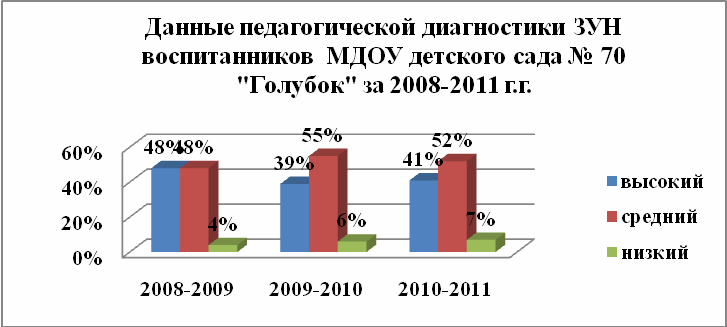                                2014-2015          2015-2016        2016-2017С целью информирования родителей об организации образовательной деятельности в ДОУ оформлены информационные стенды, проводятся совместные мероприятия детей и родителей, праздники, досуги, совместные образовательные проекты. Вывод: Система внутренней оценки качества образования функционирует в соответствии с требованиями действующего законодательства.Вывод: Анализируя работу Учреждения можно отметить, что образовательный процесс осуществляется согласно целям и задачам, которые находятся во взаимосвязи с программой развития детского сада.Наиболее существенными достижениями за 2016/2017 учебный
год являются:- приведены в соответствие локальные акты образовательного учреждения;- приведена в соответствие образовательная программа дошкольной организации;- проведение комплекса мероприятий способствовало сохранению и укреплению физического и психического здоровья детей;- реализация образовательной программы в соответствии с ФГОС ДО;- участие педагогов и воспитанников в конкурсах, мероприятиях;- обновление и пополнение материально-технической базы;- вовлечение родителей в образовательный процесс.Основные направления ближайшего развития Учреждения:В 2017/2018 учебном году основными задачами ближайшего развития
являются:Обеспечивать условия безопасного и комфортного пребывания воспитанников в Учреждении.Продолжать создавать развивающую предметно – пространственную среду, функционально моделирующую содержание детской деятельности с учетом ФГОС ДО.Искать новые эффективные формы взаимодействия с родителями.Повышать уровень профессионального мастерства сотрудников детского сада в применении ИКТ (использование мультимедийных презентаций в работе педагогов).Продолжать принимать участие в конкурсах.Реализация основных направлений развития Учреждения будет способствовать:
 Повышению качества образовательного процесса; Развитию инновационной деятельности;Активному участию родителей в образовательном процессе;
 Улучшению материально – технической базы.Показатели деятельности Муниципального бюджетного дошкольного образовательного учреждения «Целинный детский сад № 1 «Ромашка» общеразвивающего вида Целинного района Алтайского края
(утвержденные приказом Министерства образования и науки Российской Федерации от 10.12.2013 №1324, приложение 1)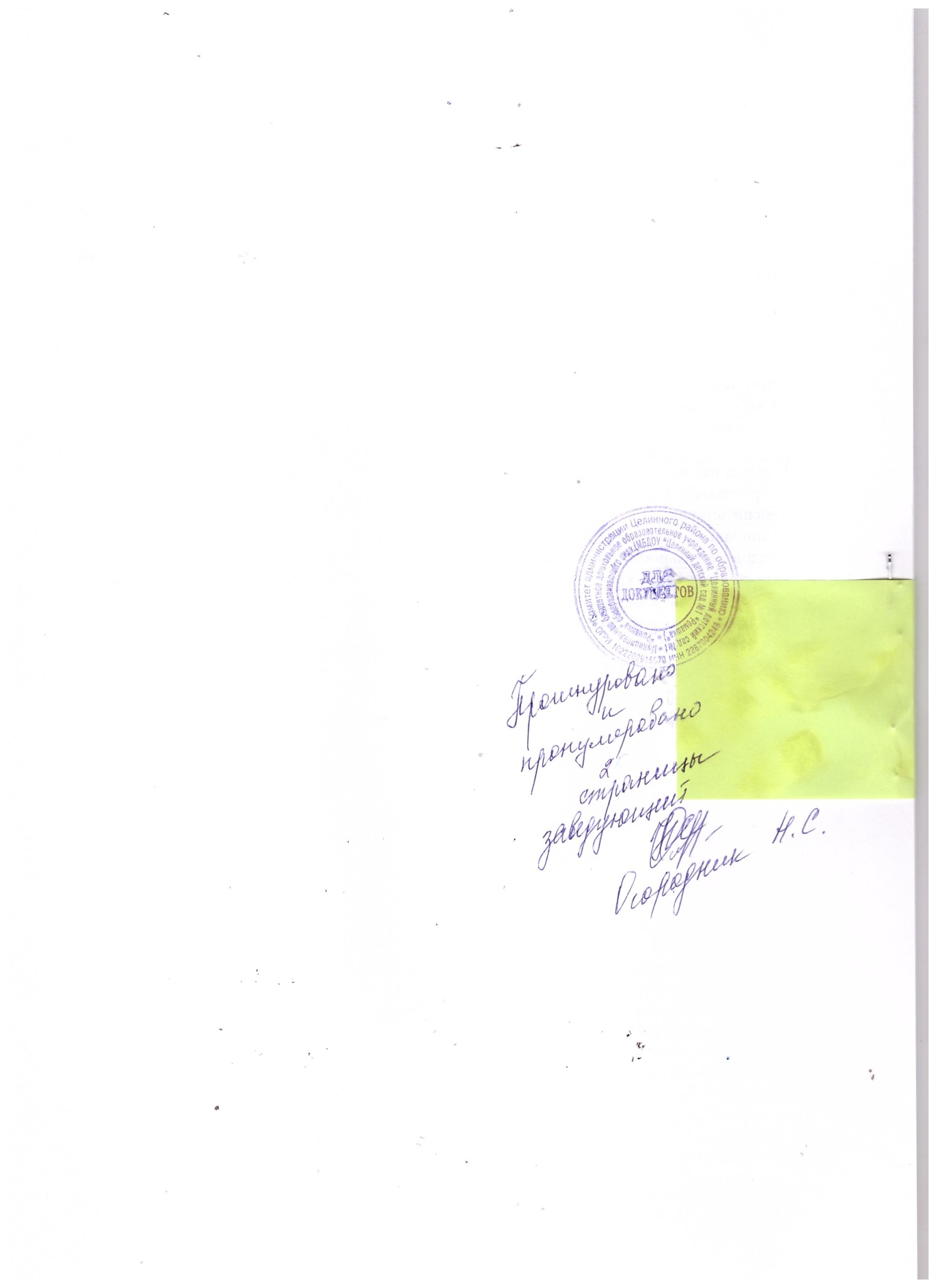 Утверждено:Заведующий МБДОУ «Целинный детский сад № 1 «Ромашка»Приказ № 63 от 30.08.2017г.________________ Н.С. ОгородникВведение.Введение.4Аналитическая частьАналитическая часть6Раздел 1.Организационно-правовое обеспечение образовательной деятельности 6Раздел 2Структура и система управления 8Раздел 3Содержание и качество подготовки воспитанников11Раздел 4Организация образовательного процесса12Раздел 5Кадровое обеспечение 14Раздел 6Учебно-методическое обеспечение 16Раздел 7Информационное обеспечение18Раздел 8Материально-техническая база18№ДолжностьФ.И.О.(полностью)Курирует направление и виды деятельностиОбразование по диплому (указать специальность)СтажСтаж№ДолжностьФ.И.О.(полностью)Курирует направление и виды деятельностиОбразование по диплому (указать специальность)Админ.Педаг.1заведующийОгородникНатальяСергеевнаОбщее руководство деятельности детского сада.Методическая работа.ВысшееСпециальность«Руководитель. Руководитель этноцентра»5,319Наименование документаРеквизиты документаУставМБДОУ (22.09.2015г. №146)ОГРНОГРН 1022202915570Лист записи Единого государственного реестра юридических лицОт 07.12.2016г. за государственным регистрационным номером (ГРН) 6162225092970Свидетельство о внесении записи в Единый государственный реестр юридических лиц22 № 003499149 от 18.06.12г.Свидетельство о постановке на учет в налоговом органе22 № 003873524 16.09.1999г.  ИНН 2287004248Свидетельство о государственной регистрации права:- здание детского сада (оперативное управление),- земельный участок (оперативное управление)- 22АД   № 033123 от 19.03.2014 г. № 1521 от  20.05.1992 г.Санитарно-эпидемиологическое заключение№ 22.56.23.000.М.000267.05.12От 21.05.2012 г.№ 2271125Лицензия на осуществление образовательной деятельности А № 0001636 от 14.07  2012г.  Главное управление образования и молодежной политики Алтайского краяПаспорт дорожной безопасностиОт 2015г.Противодиверсионный паспортОт 04.12.2014г.Образовательная программа МБДОУ «Целинный детский сад № 1 «Ромашка»Утверждена приказом заведующего МБДОУ от 30.08.2017г. № 62Принята решением педагогического совета МБДОУ от 30.08 2017г. протокол № 4Уровень образованияКоличество человекВысшее профессиональное образование4Среднее профессиональное образование5Возраст педагоговдо 2525-2930-3940-49свыше 50Кол-во человек-2214Квалификационная категорияКоличество человекПервая квалификационная категория2Высшая квалификационная категория5Без категории2ДатаНазваниеРезультатУчастникиСентябрь 16Администрация Целинного районаБлагодарностьза подготовку детского образовательного учреждения к новому учебному годуСотрудники и родители ДОУ10.02.17Муниципальный этап краевого конкурса «Воспитатель года-2017»1 местоСметанина И.В.Март 17Всероссийский конкурс «Метелица» Номинация: «Февральская лазурь!»Победитель 1 местоТарасова Г.А.Март 17Всероссийский конкурс «Международный женский день» Номинация: «Мастер-класс»2 местоТарасова Г.А.24.03.17Муниципальное спортивное мероприятие «Навстречу рекордам»1 место в личном первенстве9 человек07.04.17Муниципальный конкурс «Современное занятие»1 местоСметанина И.В.07.04.17Муниципальный конкурс «Современное занятие»2 местоГабдульманова Л.В.07.04.17Муниципальный конкурс «Мастер-класс»Сертификат за участиеТарасова Г.А..17Муниципальный конкурс «Юный исследователь»Грамота за подготовку победителей и призёров «Юный исследователь»Чешуина Т.В.ДатаНазваниеРезультатУчастникиФевраль 17Районный конкурс «Одиссея разума» для дошкольников1 место4 чел.Март 17Всероссийский конкурс «Защитники Отечества!»Победитель1 местоЗыкова АринаМарт 17Фестиваль детского творчества «Весенняя капель-2017»1 местоТеатральный коллектив – 14 чел.Март 17Фестиваль детского творчества «Весенняя капель-2017»2 местоВокал – 2 чел.Зорькин Ярослав и Калько ЯринаМарт 17Фестиваль детского творчества «Весенняя капель-2017»3 местоЧтецы  - 1 чел.Калько ЯринаМарт 17Фестиваль детского творчества «Весенняя капель-2017»1 местоВокальная группа – 14 чел.Март 17Фестиваль детского творчества «Весенняя капель-2017»2 местоТанцевальный коллектив – 8 чел.Март 17Фестиваль детского творчества «Весенняя капель-2017»3 местоТанцевальный коллектив – 5 чел.Март 17Фестиваль детского творчества «Весенняя капель-2017»Грамота за артистизмТанцевальный коллектив – 6 чел.Апрель 17Научно-практическая конференция «Я-исследователь»1 местоЗорькин ЯрославАпрель 17Научно-практическая конференция «Я-исследователь»Грамота за лучший фантастический проектСуканов Кирилл№ПоказателиЕдиница измеренияЕдиница измеренияЕдиница измерения№Показатели2015201620171Образовательная деятельностьОбразовательная деятельностьОбразовательная деятельностьОбразовательная деятельность1.1Общая численность воспитанников, осваивающих образовательную программу дошкольного образования, в том числе:102 человека104 человека115человек1.1.1В режиме полного дня (8-12 часов)102 человека104 человека115 человек1.1.2В режиме кратковременного пребывания (3-5 часов)1.1.3В семейной дошкольной группе1.1.4В форме семейного образования с психолого-педагогическим сопровождением на базе дошкольной образовательной организации1.2Общая численность воспитанников в возрасте до 3 лет19 человек21 человек24 человека1.3Общая численность воспитанников в возрасте от 3 до 8 лет83 человека83 человека91 человек1.4Численность/удельный вес численности воспитанников в общей численности воспитанников, получающих услуги присмотра и ухода:102 человека/100%104 человека/100%115 человек /100%1.4.1В режиме полного дня (8-12 часов)102 человек /83%104 человек /86%115 человек /85%1.4.2В режиме продленного дня (12-14 часов)1.4.3В режиме круглосуточного пребывания1.5Численность/удельный вес численности воспитанников с ограниченными возможностями здоровья в общей численности воспитанников, получающих услуги:0221.5.1По коррекции недостатков в физическом и (или) психическом развитии0111.5.2По освоению образовательной программы дошкольного образования0111.5.3По присмотру и уходу1.6Средний показатель пропущенных дней при посещении дошкольной образовательной организации по болезни на одного воспитанника14 дней28 дней28 дней1.7Общая численность педагогических работников, в том числе:9 человек9 человек9человек1.7.1Численность/удельный вес численности педагогических работников, имеющих высшее образование4 человек /49% 4 человек /49%4  человек /49%1.7.2Численность/удельный вес численности педагогических работников, имеющих высшее образование педагогической направленности (профиля)4 человек /44% 4 человек /44%4  человек /44%1.7.3Численность/удельный вес численности педагогических работников, имеющих среднее профессиональное образование1.7.4Численность/удельный вес численности педагогических работников, имеющих среднее профессиональное образование педагогической направленности (профиля)5 человека/55%5 человека/55%5 человека /55%1.8Численность/удельный вес численности педагогических работников, которым по результатам аттестации присвоена квалификационная категория, в общей численности педагогических работников, в том числе:7 человек /77%7 человек /77%7 человек /77%1.8.1Высшая4 человека /44%4 человека /44%4  человека/44%1.8.2Первая2 человек /22%2 человек /22%2  человек /22%1.9Численность/удельный вес численности педагогических работников в общей численности педагогических работников, педагогический стаж работы которых составляет:1.9.1До 5 лет1 человек/11%1 человек/11%1 человек/11%1.9.2Свыше 30 лет3 человека/33%3 человека/33%3 человека /33%1.10Численность/удельный вес численности педагогических работников в общей численности педагогических работников в возрасте до 30 лет2 человека /22%2 человека /22%2 человека /22%1.11Численность/удельный вес численности педагогических работников в общей численности педагогических работников в возрасте от 55 лет3 человека /33%3 человека /33%3 человека /33%1.12Численность/удельный вес численности педагогических и административно-хозяйственных работников, прошедших за последние 5 лет повышение квалификации/профессиональную переподготовку по профилю педагогической деятельности или иной осуществляемой в образовательной организации деятельности, в общей численности педагогических и административно-хозяйственных работников9 человек /100%9 человек /100%9 человек /100%1.13Численность/удельный вес численности педагогических и административно-хозяйственных работников, прошедших повышение квалификации по применению в образовательном процессе федеральных государственных образовательных стандартов в общей численности педагогических и административно-хозяйственных работников9 человек /100%9 человек /100%9 человек /100%1.14Соотношение "педагогический работник/воспитанник" в дошкольной образовательной организации9 человек  /102 человека9 человек  /104 человека9 человек  /115 человека1.15Наличие в образовательной организации следующих педагогических работников:1.15.1Музыкального руководителядадада1.15.2Инструктора по физической культуренетнетнет1.15.3Учителя-логопедададада1.15.4Логопеданетнетнет1.15.5Учителя- дефектологанетнетнет1.15.6Педагога-психологанетнетнет2.ИнфраструктураИнфраструктураИнфраструктураИнфраструктура2.1Общая площадь помещений, в которых осуществляется образовательная деятельность, в расчете на одного воспитанника5,8 кв.м.5,7 кв.м.5,2 кв.м.2.2Площадь помещений для организации дополнительных видов деятельности воспитанников2.3Наличие физкультурного заласовмещёнсовмещёнсовмещён2.4Наличие музыкального залададада2.5Наличие прогулочных площадок, обеспечивающих физическую активность и разнообразную игровую деятельность воспитанников на прогулкедадада